 ПЛОТНИК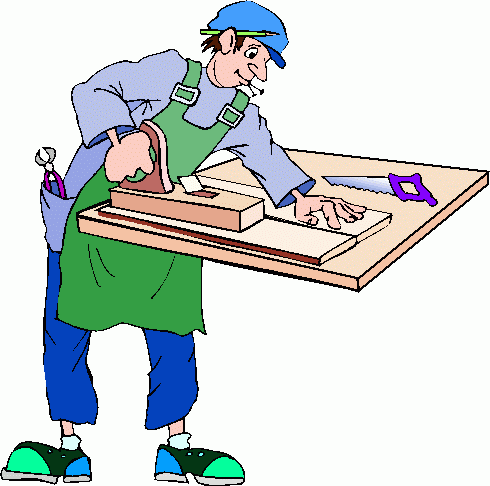    РУБАНОК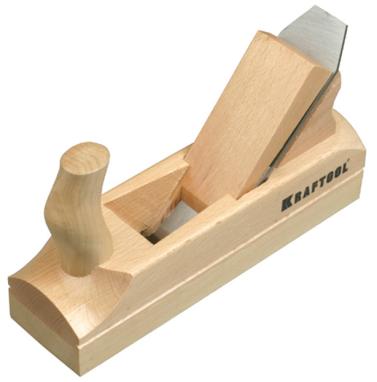 ПИЛА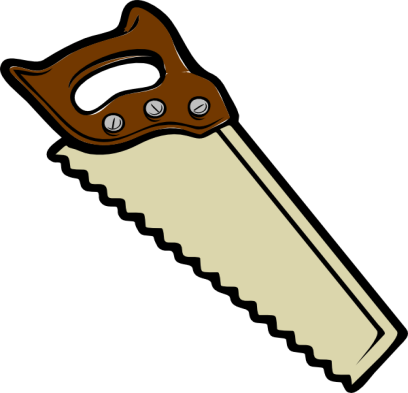 